Travail à faireAprès avoir lu le document, répondez aux question suivantes :En quoi l’IA générative peut faire gagner du temps ?Qu’appelle-t-on des signaux faibles ? Quel est l’intérêt  d’obtenir une synthèse de données complexes ?En quoi l’IA générative permet de prendre de meilleurs décisions ?Les IA génératives permettent-elles de programmer des recherches automatiques ?Doc.  L'IA générative révolutionne la veille commerciale Source : ChatGPT et GeminiEn intégrant l'IA générative dans leurs processus de veille commerciale, les entreprises peuvent améliorer leur capacité à détecter les opportunités, à anticiper les défis et à prendre des décisions plus informées et stratégiques. L'intégration de l'intelligence artificielle générative (IA générative) dans la veille commerciale peut offrir plusieurs avantages significatifs :Génération de contenus personnalisés : L'IA générative peut créer du contenu spécifique en fonction des besoins et des préférences des utilisateurs, ce qui peut être utile pour générer des rapports, des analyses ou des résumés adaptés à chaque utilisateur.Synthèse de données complexes : L'IA générative peut analyser de vastes ensembles de données et les synthétiser en informations exploitables. Cela permet une compréhension plus rapide et approfondie des tendances du marché, des comportements des consommateurs et des opportunités commerciales.Scénarios de simulation : Les systèmes d'IA générative peuvent simuler différents scénarios commerciaux en utilisant des modèles probabilistes, aidant ainsi les entreprises à anticiper les changements du marché et à prendre des décisions plus éclairées.Créativité augmentée : L'IA générative peut être utilisée pour générer des idées nouvelles et innovantes en matière de produits, de marketing ou de stratégies commerciales, en aidant les entreprises à rester compétitives sur le marché.Détection de signaux faibles : En analysant de grandes quantités de données provenant de diverses sources, l'IA générative peut détecter des signaux faibles ou des tendances émergentes qui pourraient avoir un impact sur les activités commerciales, permettant ainsi aux entreprises d'adapter leur stratégie en conséquence.Automatisation des tâches de veille : L'IA générative peut automatiser certaines tâches de veille, telles que la collecte et l'analyse de données, ce qui permet aux professionnels de se concentrer sur des tâches à plus forte valeur ajoutée.En conclusion, l'IA générative est un outil puissant qui peut transformer la veille commerciale en la rendant plus efficace, plus précise et plus stratégique.Voici quelques exemples concrets d'utilisation de l'IA générative dans la veille commerciale :Un grand groupe de distribution utilise l'IA pour analyser les avis clients et identifier les produits qui font l'objet de critiques négatives.Une start-up utilise l'IA pour générer des leads qualifiés en analysant les données des réseaux sociaux.Un cabinet de conseil utilise l'IA pour créer des rapports personnalisés sur les tendances du marché pour ses clients.RéponsesEn quoi l’IA générative peut faire gagner du temps ?Qu’appelle-t-on des signaux faibles ? Quel est l’intérêt  d’obtenir une synthèse de données complexes ?En quoi l’IA générative permet de prendre de meilleurs décisions ?Les IA génératives permettent-elles de programmer des recherches automatiques ?Réflexion 3 – Les apports de l’IA générative à la veille commercialeRéflexion 3 – Les apports de l’IA générative à la veille commercialeRéflexion 3 – Les apports de l’IA générative à la veille commercialeDurée : 20’ou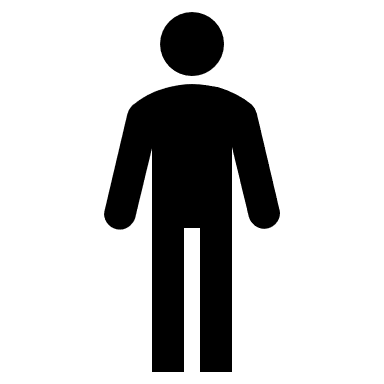 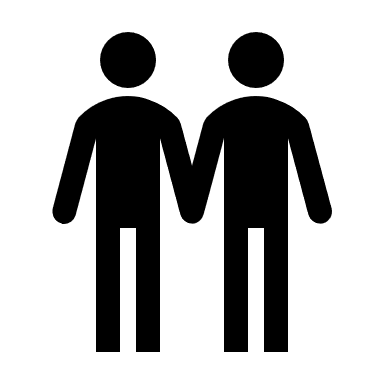 Source